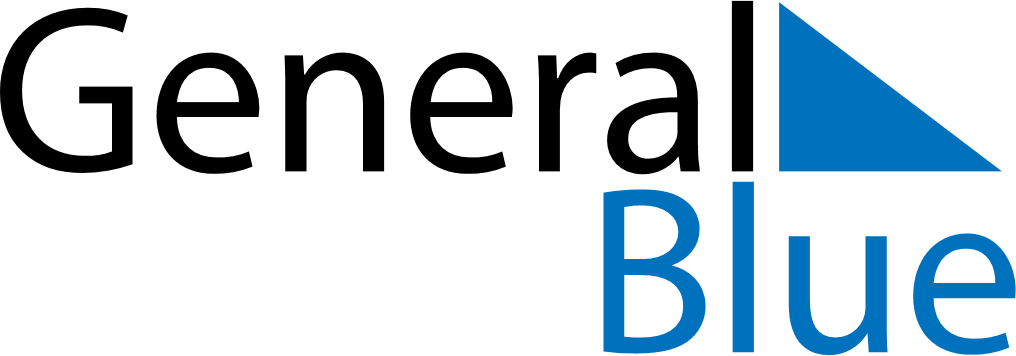 August 2030August 2030August 2030GabonGabonMONTUEWEDTHUFRISATSUN123456789101112131415161718AssumptionIndependence Day19202122232425262728293031